НоминацияНазвание проекта

Заказчик

АвторГород

Описание проекта Ссылка на сайт или паблик проекта-участникаКоманда проекта




Контакты участника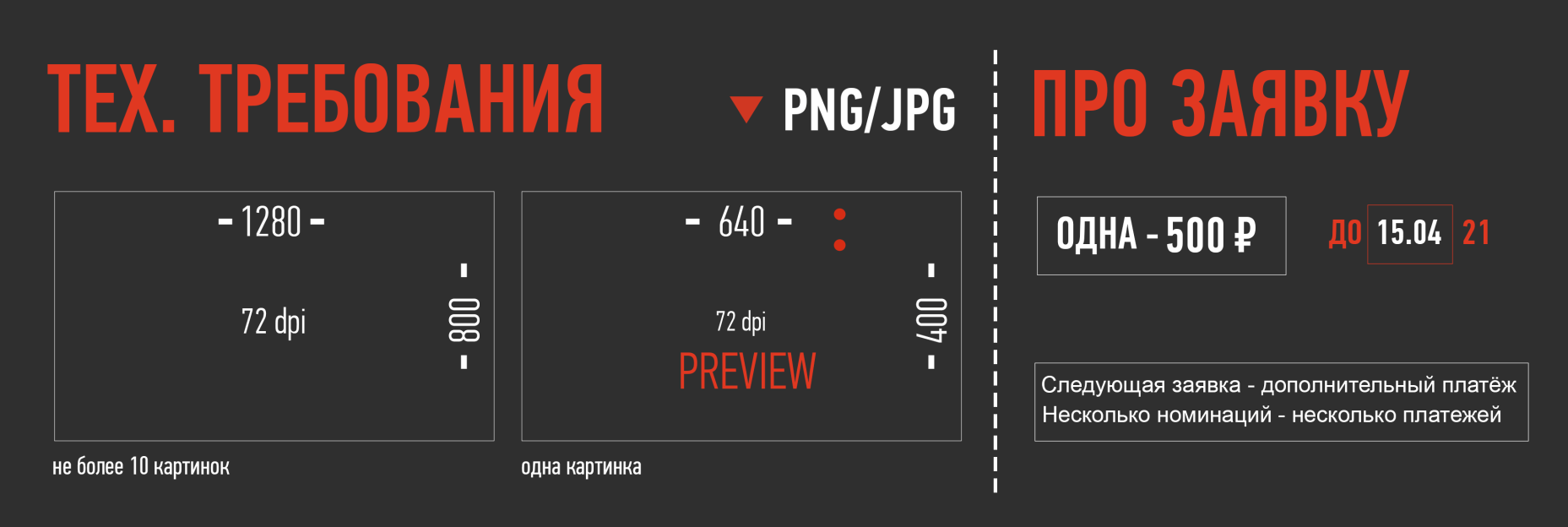 Заполненную заявку вместе с работами высылайте на info@biz-b.ru